Corrigendum-IVBihar Medical Services and Infrastructure Corporation Limited (BMSICL) had invited E-Bids from the interested parties for the procurement, rate contract and the supply  of medical equipment for different Govt. Health Institutions of Bihar vide Notice Inviting Tender No.-BMSICL/2018-19/ME-094. In view of the queries raised by bidders, the ITB Clause-31 (Purchaser’s Right to Vary Quantity) of the tender bidding document is being amended as following:-      Sd/-GM (Procurement)                                                                                                                   BMSICL                                                                                                              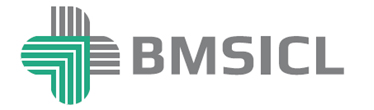 Bihar Medical Services & Infrastructure Corporation Limited    4th floor State Building Construction Corporation Limited. Hospital Road, Shastri Nagar, Patna 800023, Phone/Fax: +91612 2283287,+ 91612 2283288ITB Clause-31 (Purchaser’s Right to Vary Quantity)After AmendmentThe Purchaser reserves the right at the time of Contract award or within the stipulated last date of delivery, to increase or decrease, by 25%, the quantity of goods and services beyond that originally specified in the Schedule of Requirements without any change in unit price or other terms and conditions.The Purchaser reserves the right during the entire period of Contract or within the stipulated last date of delivery, to modify the quantity of goods and services which is originally specified in the Schedule of Requirements without any change in unit price or other terms and conditions.